2021年Global Mapper & LiDAR Module软件培训（2021年06月23-25日、北京）报名表单位信息单位信息单位信息单位信息单位信息单位信息单位信息单位信息名称名称地址地址邮编参加培训人员名单参加培训人员名单参加培训人员名单参加培训人员名单参加培训人员名单参加培训人员名单参加培训人员名单参加培训人员名单姓名性别性别部门职务职务手机邮箱参加培训课程参加培训课程参加培训课程参加培训课程参加培训课程参加培训课程参加培训课程参加培训课程Global Mapper培训（6月23-24日，3600元/人）Global Mapper培训（6月23-24日，3600元/人）Global Mapper培训（6月23-24日，3600元/人）Global Mapper培训（6月23-24日，3600元/人）Global Mapper培训（6月23-24日，3600元/人）LiDAR Module培训（6月25日，1800元/人）LiDAR Module培训（6月25日，1800元/人）LiDAR Module培训（6月25日，1800元/人）培训费合计培训费合计培训费合计培训费合计培训费合计培训费合计培训费收款及发票开具单位如下：户名： 北京易凯图科技有限公司	开户行：中国建设银行北京石景山支行账号：11050164360000000654 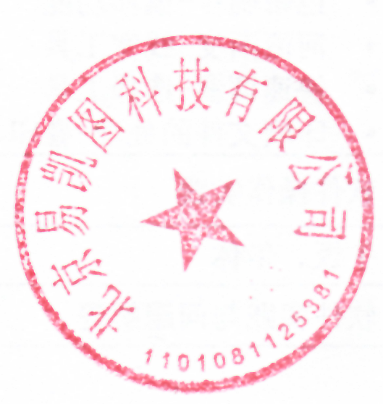 培训费收款及发票开具单位如下：户名： 北京易凯图科技有限公司	开户行：中国建设银行北京石景山支行账号：11050164360000000654 培训费收款及发票开具单位如下：户名： 北京易凯图科技有限公司	开户行：中国建设银行北京石景山支行账号：11050164360000000654 培训费收款及发票开具单位如下：户名： 北京易凯图科技有限公司	开户行：中国建设银行北京石景山支行账号：11050164360000000654 培训费收款及发票开具单位如下：户名： 北京易凯图科技有限公司	开户行：中国建设银行北京石景山支行账号：11050164360000000654 培训费收款及发票开具单位如下：户名： 北京易凯图科技有限公司	开户行：中国建设银行北京石景山支行账号：11050164360000000654 培训费收款及发票开具单位如下：户名： 北京易凯图科技有限公司	开户行：中国建设银行北京石景山支行账号：11050164360000000654 培训费收款及发票开具单位如下：户名： 北京易凯图科技有限公司	开户行：中国建设银行北京石景山支行账号：11050164360000000654 北京易凯图科技有限公司www.ecartotech.com                                       邮件: info@ecarto-bj.com联系人：谢文静 15011032087北京易凯图科技有限公司www.ecartotech.com                                       邮件: info@ecarto-bj.com联系人：谢文静 15011032087北京易凯图科技有限公司www.ecartotech.com                                       邮件: info@ecarto-bj.com联系人：谢文静 15011032087北京易凯图科技有限公司www.ecartotech.com                                       邮件: info@ecarto-bj.com联系人：谢文静 15011032087北京易凯图科技有限公司www.ecartotech.com                                       邮件: info@ecarto-bj.com联系人：谢文静 15011032087北京易凯图科技有限公司www.ecartotech.com                                       邮件: info@ecarto-bj.com联系人：谢文静 15011032087北京易凯图科技有限公司www.ecartotech.com                                       邮件: info@ecarto-bj.com联系人：谢文静 15011032087北京易凯图科技有限公司www.ecartotech.com                                       邮件: info@ecarto-bj.com联系人：谢文静 15011032087